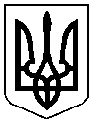 МІНІСТЕРСТВО  ОСВІТИ  І  НАУКИ  УКРАЇНИДЕПАРТАМЕНТ ОСВІТИ І НАУКИЛЬВІВСЬКОЇ ОБЛАСНОЇ ДЕРЖАВНОЇ АДМІНІСТРАЦІЇ79008‚ м. Львів‚ вул. Просвіти, 4а; тел. 295-69-84, факс 261-63-54, E-mail donloda@ukr.netЩодо проведення навчання та впровадження роботиінформаційного наповнення на сайтах ОТГ та«Освітнього порталу Львівщини»Відповідно до вимог Закону України «Про доступ до публічної інформації» (із змінами і доповненнями), наказу МОН «Про затвердження Положення про забезпечення доступу до публічної інформації у Міністерстві освіти і науки України», розпорядження облдержадміністрації «Про забезпечення виконання Закону України “Про доступ до публічної інформації», згідно з листом ДОН ЛОДА від 15.12.2014 №01-08/3392 «Щодо впровадження єдиних основних вимог розповсюдження освітнього інформування» та листів ДОН ЛОДА від 24/02/17 №01-08/659 «Щодо впровадження єдиних основних вимог розповсюдження освітнього інформування на сайтах ОТ», №01-08/730 від 27/02/17 «Щодо впровадження роботи по наповненню інформацією й новинами галузі освіти сторінок сайтів ОТГ та «Освітнього порталу Львівщини», №03-08/816 від 03.03.2017 «Щодо впровадження роботи по наповненню інформацією й новинами галузі освіти сторінок сайтів ОТГ та «Освітнього порталу Львівщини» з метою створення ефективної системи упровадження, функціонування та розповсюдження інформації галузі освіти області на ВЕБ-САЙТах ОТГ та «Освітнього порталу Львівщини», згідно попередньо затверджених планів робіт, департамент освіти і науки Львівської облдержадміністрації зобов’язує керівників ОТГ провести наступну роботу:Скерувати адміністраторів, згідно списків двох груп (див. Додаток), на навчання (з видачею ключів для прямого доступу до адміністрування), яке відбудеться 4-5 квітня 2017 року о 15.30 год. у Львівському обласному інституті післядипломної педагогічної освіти за адресою: м. Львів, вул. Огієнка, 18а, каб. 312).До 30 квітня 2017 року налагодити постійну роботу з напрямку:Створення ВЕБ-САЙТу та ВЕБ-сторінок по прикладу ЛОДА об’єднаної територіальної громади, органу управління освітою дотримуючись рекомендованих пунктів підменю згідно листа ДОН ЛОДА №01-08/659 від 24/02/17 «Щодо впровадження єдиних основних вимог розповсюдження освітнього інформування на сайтах ОТГ»;Самостійне виставлення новин (мінімум 10 щомісяця! з датами створення!) в рубриці «Новини об’єднаної територіальної громади» на «Освітньому порталі Львівщини»;Повне оновлення інформації освіти об’єднаної територіальної громади на «Освітньому порталі Львівщини» (контакти, керівники, структура, окремого). Уточнені дані надіслати на пошту osvitportalloda@gmail.com;Діюче посилання на «Освітній портал Львівщини» (активний банер);Діючі посилання НА САЙТ ОСВІТИ району, міста, ОТГ (активні банери).Моніторинг з наповнення сайтів закладів обласного підпорядкування та новин проводиться «Освітнім порталом Львівщини» щомісяця (включно останній день), звіт – на нараді керівників закладів обласного підпорядкування та керівників органів управління освітою районів і міст обласного значення.Перший звіт – 20 квітня 2017 року на нараді керівників закладів обласного підпорядкування.Інформація з підготовки новин (структура прес-релізу, взірці анонсів, прес-релізів, пост-релізів) опублікована на «Освітньому порталі Львівщини» в рубриці «Корисні посилання», підпункт «Підготовка інформаційних матеріалів»Директор								Мандзій Л.С.Парчевська О.С., 067 907 3538, osvitportalloda@gmail.comДОДАТОКСПИСОК І групи з навчання 4 квітня 2017 року (початок о15.30 год.)СПИСОК ІІ групи з навчання5 квітня 2017 року (початок о15.30 год.)Від 27.03.2017 р. № 01-08/1023На № ____________від____________Керівникам об′єднаних територіальних громад та органів управління освіти ОТГ№ОТГКерівникиАдміністраториБабинська ОТГДилик Василь Іванович,097-905-14-78Хлібик Володимир Володимирович0677750942Бісковицька ОТГВаськів Марія Михайлівна,067-86-488-03Андрущенко Ольга Романівна0974597164, biskovychy.vsgp@ukr.net;Заріцький Володимир Васильович0989666126, biscovuchirada@gmail.comВільшаницька ОТГОхріменко Леонід Володимирович,097-582-15-10Ольга Миронівна Вовк0965052752Воле-Баранецька ОТГКінаш Микола Дмитрович,096-280-83-99Пазюк Сергій Зіновійович0673701701;Куц Юрій ВолодимировичГніздичівська ОТГБаран Ольга Романівна,096-509-46-91Коцюба Микола Богданович0974680741;Лесюк Оксана Миронівна0671536467Грабовецька ОТГБарабані Богдан Володимирович,067-312-51-00Жураківська Оксана Володимирівна0974745840, oksana_maria@ukr.netДавидівська ОТГКришталь Світлана Михайлівна0974575730Голубйовська Галина Петрівна0987673005;Дублянська ОТГДомшій Оксана Василівна,067-146-90-85Білячак Богдан Богданович0973405607;Лабяк Андрій Романович0964597510Жовтанецька ОТГДеркач Ярослав Степанович0679860454Король Жанна ВікторівнаДиректор Жовтанецький НВК "ЗОЗ І-ІІІ ст. - ДЗ"0254-33132Лоза Роман Зиновійович 0965253725Заболотцівська ОТГПарійчук Людмила Володимирівна0982578159, 0950354467Шип Ольга Романівна0666581461Луківська ОТГШманько Андрій Петрович,067-951-69-35Крайник Ганна Миколаївна0968054887Міженецька ОТГБрицький Володимир Михайлович,067-672-38-46Устрицький Назарій Ігорович068-332-94-25, mizhenetsnvk@ukr.netМостиська ОТГЧернега Валентина Григорівна0987477242Бішко Марія Андріївна0680364694, rakela@ukr.net:Грицишин Василь Романовичg_vasyl@mail.ruНижанковицька ОТГЛось Олена Мирославівна067-89-99-803, olena_lo@i.uavo_nyzrada@i.uaВасилик Володимир Ярославович0989775843Тшнадель Ірина Йосипівна097 63 43 479Дудик Роман Мирославович097 55 11 943Новокалинівська ОТГКовталюк Алла Василівна,096-289-93-67Ванівська Галина Володимирівна0973799620, osvita_novkalyniv@ukr.netНовоміська ОТГКуляс Петро Петрович,09735561790, piterkul@online.uaТерещко Ганна Ярославівна0978555725Новострілищанська ОТГЛипа Оксана Іванівна,063-75-29-066Стецик Оксана Іванівна0934870045;Лаба Марія Михайлівна0935289864Судовишнянська ОТГКурляк Галина Степанівна,0676063891Гринчук Сергій Володимирович0967080959Тростянецька ОТГЛехович Віктор Іванович,097-753-19-00Політило Наталія Романівна0972401151 politulonatalya@ukr.netХодорівська ОТГКалинець Наталія Ігорівна067-303-3245Марків Тетяна Іванівна0680119714, osvitakhodoriv@gmail.com;Веселовська Ірина Романівна0975668192, osvitakhodoriv@gmail.comЧукв’янська ОТГБойко Роман Васильович,098-908-16-80Коцюбан Оксана Іванівна0977878698, sr.chukvasc@ukr.net;Попіль Ірина Михайлівна0987243612, stoliat@ukr.netШегинівська ОТГКлемра Мар’яна Ігорівна0967725833Гудима Лідія Ярославівна0983747885, goverla2008@ukr.net Радехівський р-нЛюбов Антонівна Репетило067 41 92092Тимчишин Надія Степанівна098 631 0211Сабара Тарас ВолодимировичЖидачівський р-н Гурський Юрій Михайлович067 392 3953Багрій Надія Євстахівна0962816363Воробець Володимир Васильович